HILLY FIELDS FOOTBALL CLUBSEASON 31: 1997-98Beckenham Hospital Veterans CupP	W	D	L	F	A 1	0	0	 1	 0	 2Lewisham Hospital Veterans Cup 1	0	0	 1	 0	 9Friendly				31	9	3	19	65	113TOTAL				33	9	3	21	65	124Apps Gls					Apps GlsSam Beattie		2	2	Mike Lane			 1	 0Adrian Bennett		1	0	Shaun Litchfield	 1	 0Mark Cooper		1 	0	John Macrea		 1	 0Alan Davies		1	1	Ray Marchant		 1	 1Stuart Dyke		1	0	Steve Morton		 4	 9Terry Dyke		1	0	Richard Patterson	 1	 1Keith Farquahar	1	0	Tim Pike			 1	 1Barry Fitzsimmons	5	5	Dave Plumb		10	14Steve Ford		1	0	Steve Quinn		 1	 1Keith Foster		1	0	Dave Radford		 1	 1Paul Fowler		2	3	Mick Russell		 2	 2Marc Glendenning	2	2	Charlie Shoppee	 1	 0Ian Graver		1	0	Mick Spicknell		 7	 7Chris Green		1	0	Ralph Stanton		 1	 0Hainsley Henry		1	1	Albert St Clair	 1	 1Eddie Hicken		1	0	Dick Stone		 1	 0Mike Jefferys		1	0	Mario Vaz			 2	 3Howard Jones		2	5	Dave Wright		 1	 0Mark Jowitt		1	0	Chris Yusuf		 1	 0John Kennedy		4	4	OG					 1L-R Back: Keith Farquahar, Dave Radford, Barry Fitzsimmons, Mick Russell, Howard Jones, Dave Wright, Chris Yusuf, Mario VazL-R Front: Mark Glendenning, Alan Davies, Mike Lane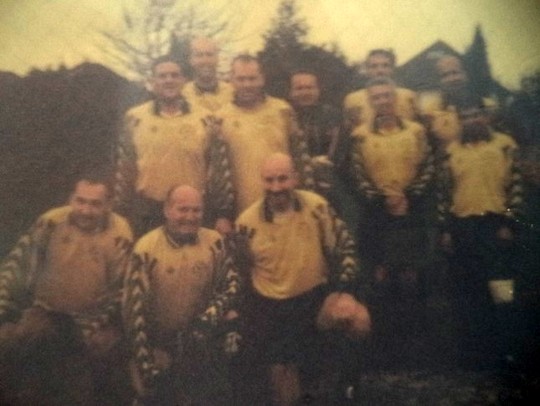 